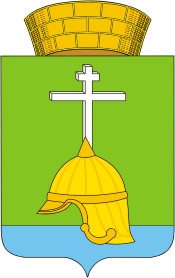 МЕСТНАЯ АДМИНИСТРАЦИЯВНУТРИГОРОДСКОГО МУНИЦИПАЛЬНОГО ОБРАЗОВАНИЯСАНКТ-ПЕТЕРБУРГАМУНИЦИПАЛЬНОГО ОКРУГА БАЛКАНСКИЙЗаключениеоргана внутреннего муниципального финансового контроля МО Балканский по проверке реализации ведомственных целевых программ за 2016 г.Санкт-Петербург								11.04.2017 г.В соответствии со ст. 37 Устава внутригородского муниципального образования Санкт-Петербурга муниципального округа Балканский (далее – МО Балканский), Положением о бюджетном процессе внутригородского муниципального образования Санкт-Петербурга муниципального округа Балканский, утвержденным Решением муниципального совета  № 52 от 19.10.2010 года (далее – Положение о бюджетном процессе),  органом внутреннего муниципального финансового контроля МО Балканский проведена проверка исполнения местного бюджета и ведомственных целевых программ за 2016 год, в соответствии с положением МА МО Балканский «Об утверждении Положения о порядке осуществления внутреннего муниципального финансового контроля во внутригородском муниципальном образовании Санкт – Петербурга муниципальный округ Балканский» от 18.11.2016 года № 34.Проверка проводилась в период с 01.04.2017 г. по 11.04.2017 г.В ходе проверки установлено:В соответствии с Постановлением МА МО Балканский от 28.01.2015 г. № 1/2,  оценка эффективности реализации ведомственных целевых программ проводится с использованием критериев оценки эффективности. F - интегральная оценка эффективности реализации ведомственной целевой программы. Оценка эффективности реализации ведомственных целевых программ осуществляется по итогам их реализации за отчетный финансовый год.
1. Реализация ведомственной целевой программы  «Проведение подготовки и обучения неработающего населения способам защиты и действиям в чрезвычайных ситуациях, а также способам защиты от опасностей, возникающих при ведении военных действий или вследствие этих действий», «Содействие в установленном порядке исполнительным органам государственной власти Санкт-Петербурга в сборе и обмене информацией в области защиты населения и территорий от чрезвычайных ситуаций, а также содействие в информировании населения об угрозе возникновения или о возникновении чрезвычайной ситуации» на территории внутригородского муниципального образования муниципального округа Балканский за 2016 год признана эффективной.  Интегральная оценка эффективности  F  2,65. Средства были направлены на проведение подготовки и обучения неработающего населения способам защиты и действиям в ЧС - в сумме 189,0 тыс. рублей (100,0 % от утвержденных назначений).На территории муниципального образования функционируют  9  УКП  на  базе  школ  округа и один   учебный   центр на  базе  ГБОУ № 312, оснащенный  современным   оборудованием,  новейшими  электронными тренажерами,  макетами,  стендами.    В течение  года  организовано  обучение более  1500  неработающих  жителей  округа. В муниципальной  газете  «Купчинские  просторы» публикуются  материалы «О действиях  населения в условиях ЧС».  Разработаны  и изготовлены  листовки по тематике безопасности жизнидеятельности.     2. Реализация ведомственной целевой программы по «Расходам на исполнение государственного полномочия Санкт-Петербурга по составлению протоколов об административных правонарушениях за счет субвенций из бюджета Санкт-Петербурга» (В соответствии с Законом Санкт-Петербурга от 16.01.2008 г. №3-6 «О наделении органов местного самоуправления внутригородских муниципальных образований Санкт-Петербурга отдельным государственным полномочием по определению должностных лиц местного самоуправления, уполномоченных составлять протоколы об административных правонарушениях, и составлению протоколов об административных правонарушениях» за 2016 год признана эффективной. Интегральная оценка эффективности  F 2,65. Средства    местного    бюджета    утверждены    в    сумме 6,0  тыс. рублей, исполнены в сумме 6,0 тыс. рублей или на 100,0 % к утвержденным бюджетным назначениям. Было составлено 148 протоколов об административных правонарушениях.3. Реализация ведомственной целевой программы мероприятий, направленных на решение вопроса местного значения по содержанию муниципальной информационной службы внутригородского муниципального образования муниципального округа Балканский за 2016 год признана эффективной. Интегральная оценка эффективности F 2,65. Средства предусмотрены в сумме 1 427,4 тыс. рублей, исполнены в сумме 1 424,3 тыс. рублей или на 100,0 % к утвержденным бюджетным назначениям и направлены на содержание муниципальной информационной службы. На официальных сайтах  муниципального совета и местной администрации муниципального образования МО Балканский размещается информация о работе депутатов   муниципального совета и деятельности местной администрации. Также на официальных сайтах жители имеют возможность в режиме он-лайн знакомиться с проектами правовых актов, принимаемых органами  местного самоуправления, и направлять свои предложения, замечания  по указанным проектам. 4. Реализация ведомственной целевой программы   «Осуществление защиты прав потребителей и содействие развитию малого бизнеса» за  2016 год признана эффективной.   Интегральная оценка эффективности  F 2,65. Программа исполнена без финансирования.  Цель программы это участие органов местного самоуправления МО Балканский в реализации единой государственной политики в области защиты прав потребителей и развитию малого и среднего бизнеса на территории МО Балканский, содействие повышению правовой грамотности населения по вопросам защиты прав потребителей, содействие развитию малого и среднего предпринимательства на территории МО Балканский. Всего проведено 71 мероприятие, в основном по организации сотрудничества и взаимодействия органов местного самоуправления с органами государственной власти,  с органами Роспотребнадзора, с органами налоговой инспекции, с общественными объединениями потребителей  в части организации совместных мероприятий по контролю в отношении юридических лиц и индивидуальных предпринимателей на предмет соблюдения правил торговли, общественного питания, сферы услуг. Так же обеспечено оперативное информирование потребителей о некачественных и опасных товарах, работах, услугах, поступающих на потребительский рынок района в газете «Купчинские просторы».5. Реализация ведомственной целевой программы по благоустройству территории внутригородского муниципального образования Санкт-Петербурга муниципального округа Балканский на 2016 год (далее Программа)  признана эффективной.    Интегральная оценка эффективности F 2,65. Средства местного бюджета утверждены в сумме 65 895,7 тыс. рублей, исполнены в сумме 65 895,4 тыс. рублей или на 100,0 % к утвержденным бюджетным назначениям.Средства были направлены, в том числе, на:текущий ремонт придомовой территории и дворовых территорий, включая проезды и въезды, пешеходные дорожки - в сумме 25 038,4 тыс. рублей (100,0 % от утвержденных назначений);установку, содержание и ремонт ограждений газонов - в сумме 2 540,3 тыс. рублей (100,0 % от утвержденных назначений);озеленение территории муниципального образования - в сумме 10 348,0 тыс. рублей (100,0 % от утвержденных назначений).прочие мероприятия в области благоустройства территории муниципального образования – в сумме 27 617,3 тыс. рублей (100,0 % от утвержденных назначений).Для лучшего представления о проведенной работе приведем итоговые данные:Детские и спортивные площадки выполнены с устройством травмобезопасного покрытия, установлено высококачественное игровое и спортивное оборудование, на всех площадках установлены информационные щиты.6. Реализация ведомственной целевой программы  «По проведению работ по военно-патриотическому воспитанию граждан на территории внутригородского Муниципального образования Санкт-Петербурга Муниципального округа Балканский за  2016 год признана эффективной. Интегральная оценка эффективности F 2,65.Средства предусмотрены в сумме 310,0 тыс. рублей, исполнены в сумме 309,0 тыс. рублей (или на 100,0 % к утвержденным бюджетным назначениям). Участие в подготовке  допризывной  молодежи к службе в вооруженных силах РФ. Проведена военно-спортивная игра "Зарница" для жителей округа – учащихся, так же проведены мероприятия,  посвященные  годовщине  прорыва и годовщине  полного  снятия  блокады  Ленинграда. Участие в митингах, шествиях и возложениях. Организация и проведение военных сборов в воинской части в Красном Селе. В мероприятиях , в общем, участвовало 820 человек.7. Реализация ведомственной целевой программы  «Мероприятия по участию в реализации мер  по профилактике дорожно-транспортного травматизма на территории муниципального образования муниципального округа Балканский» за  2016 год признана эффективной.   Интегральная оценка эффективности  F 2,65. Средства предусмотрены    в    сумме    300,0 тыс. рублей,    исполнены    в    сумме 300,0 тыс. рублей (или на 100,0 % к утвержденным бюджетным назначениям). Проведено  2 детских театрализованных  представлений  по  теме  дорожно-транспортного травматизма «Забавный  светофор», с участием 300 человек. Организация и ведение сайта Муниципального округа Балканский тематической рубрики, посвященной проблемам, мероприятиям по решению вопросов по обеспечению безопасности дорожного движения.8. Реализация ведомственной целевой программы «По участию в деятельности по профилактике  правонарушений на  территории   внутригородского муниципального образования муниципального округа Балканский в формах и порядке, установленных законодательством Санкт-Петербурга» за 2016 год признана умеренно эффективной. Интегральная оценка эффективности  F 1,7. Программа исполнена без финансирования. Распространена в средствах массовой информации и на сайте МО Балканский  пропаганда патриотизма, здорового образа жизни подростков и молодежи, их ориентацию на духовные ценности. Были разработаны, изготовлены и распространены  памятки на данную тематику; Участие в выездных заседания КДН по вопросам профилактики безнадзорности и правонарушений несовершеннолетних (в школы с наибольшим числом н/л, состоящих на учете в ОДН, комплексном центре и отделах опеки).9. Реализация ведомственной целевой программы мероприятий, направленных на решение вопроса местного значения по участию в  профилактике  терроризма  и экстремизма,  а  также в  минимизации  и (или) ликвидации  последствий  проявления  терроризма  и  экстремизма на  территории внутригородского муниципального образования муниципального округа Балканский за 2016 год признана эффективной. Интегральная оценка эффективности  F 2,65. Средства    местного    бюджета    утверждены    в    сумме 160,0  тыс. рублей, исполнены в сумме 160,0 тыс. рублей или на 100,0 % к утвержденным бюджетным назначениям.  Проведено  2 акции, посвященные «Памяти жертв терроризма», где участвовало 350 человек, так же проведен показ видео фильмов по тематике терроризма и экстремизма. Выданы  подросткам и молодежи округа   брошюры-памятки по  тематике  экстремизма,  травматизма,  наркомании  в количестве 1000 тыс. экземпляров.10. Реализация ведомственной целевой программы «Участие в установленном порядке в мероприятиях по профилактике незаконного потребления наркотических средств и психотропных веществ, наркомании в Санкт-Петербурге» за 2016 год признана эффективной. Интегральная оценка эффективности  F 2,65. Средства    местного    бюджета утверждены  в сумме 320,0  тыс. рублей, исполнены в сумме 320,0 тыс. рублей или на 100,0 % к утвержденным бюджетным назначениям.  Проведены 2 антинаркотических  мероприятия «Нет наркотикам! Я выбираю жизнь». Организована горячая  линия «Нет наркотикам!» В мероприятиях участвовало 300 человек. Размещение материалов по профилактике наркомании и правонарушений, связанных с незаконным оборотом наркотических средств, психотропных веществ в печатном средстве массовой информации газете «Купчинские просторы»  и на официальном сайте МО Балканский.11. Реализация ведомственной целевой программы «Организация  и проведение досуговых мероприятий для жителей муниципального образования муниципальный округ Балканский» за 2016 год признана умеренно эффективной.  Интегральная оценка эффективности  F 1,65. Средства  местного    бюджета    утверждены  в сумме 2 420,5  тыс. рублей, исполнены в сумме 1 860,5  тыс. рублей или на 77,0 % к утвержденным бюджетным назначениям. Для  жителей  округа    организовано 30 экскурсии   по  историческим  местам  Санкт-Петербурга  и  Ленинградской  области, связанные с историческим прошлым нашей Родины  с  посещением  музеев,  парков  и  садов.  В экскурсиях  приняли  участие более  1 417 человек. Проведены праздничные мероприятия, такие как, «Праздник нашего двора», «День воинской славы России», в которых, в общем, участвовало 1 022 человек. Организованы консультации для пенсионеров, направленные на повышение компьютерной грамотности.12. Реализация ведомственной целевой программы  «Организация и проведение местных и участие в организации и проведении городских праздничных и иных зрелищных мероприятий»   за 2016 год признана эффективной.  Интегральная оценка эффективности  F 2,65. Средства  местного    бюджета    утверждены  в сумме 6 470,0  тыс. рублей, исполнены в сумме 6 470,0 тыс. рублей или на 100,0 % к утвержденным бюджетным назначениям. Проведены праздничные  мероприятия,   посвященные  «Дню  прорыва и снятия  блокады Ленинграда», «Дню защитника Отечества», «Международному женскому дню», «Дню Победы», «Дню Знаний», «Дню пожилого человека», «Дню защиты детей», «Юбилейный вальс», День  рождения Фрунзенского района, новогоднее гуляние и концерт.  Организована военно-патриотическая конференция. Организовано  поздравление и вручены  подарки   800-м юбилярам в связи с  80, 85, 90 – летними юбилеями,  и  с  «Золотыми и  Бриллиантовыми»   свадьбами. В мероприятиях, в общем, участвовало 6 150 человек.13. Реализация ведомственной целевой программы по «Обеспечению условий для развития на территории муниципального образования физической культуры и массового спорта, организация и проведение официальных физкультурных мероприятий, физкультурно-оздоровительных мероприятий и спортивных мероприятий на территории внутригородского Муниципального образования Санкт-Петербурга Муниципального округа Балканский» за 2016 год признана эффективной. Интегральная оценка эффективности  F 2,65. Средства  местного    бюджета    утверждены  в сумме 855,0  тыс. рублей, исполнены в сумме 855,0 тыс. рублей или на 100,0 % к утвержденным бюджетным назначениям. В  спортивных  соревнованиях по  мини футболу, шашкам и шахматам, стрельба, спортивным соревнованиям по силовым видам спорта, осеннем кроссе, первенству по настольному теннису. В мероприятиях , в общем, участвовало 1 139 человека.14. Реализация ведомственной целевой программы   мероприятий  по  учреждению печатного средства массовой информации для опубликования муниципальных правовых актов, обсуждения проектов муниципальных правовых актов по вопросам местного значения, доведению до сведения жителей муниципального образования официальной информации о социально-экономическом и культурном развитии муниципального образования, о развитии его общественной инфраструктуры и иной официальной информации муниципального  округа  Балканский за  2016 год признана эффективной.  Интегральная оценка эффективности  F 2,65. Средства  местного    бюджета    утверждены  в сумме 1 310,0  тыс. рублей, исполнены в сумме 1 300,3 тыс. рублей или на 99,9 % к утвержденным бюджетным назначениям. Выпущены праздничные выпуски газеты, которые были приурочены к памятным датам нашего города и  района. Всего в отчетном году выпущено 22  номера.  Отмечено:соответствие целей Программ проблемам, на решение которых направлены Программы; соответствие задач Программ целям Программ (с точки зрения достаточности и неизбыточности);- соответствие мероприятий Программ задачам Программ (с точки зрения достаточности и неизбыточности);- соответствие целей, задач, мероприятий Программ полномочиям, вопросам местного значения МО Балканский;- соответствие целей, задач, мероприятий Программ, предусмотренных сроков и этапов их реализации;- соответствие объемов планируемых ресурсов на реализацию Программ содержанию предусмотренных мероприятий;- соответствие осуществления закупок товаров, работ, услуг, предусмотренных Программами, Федеральному закону 05.04.2013 г. № 44-ФЗ «О контрактной системе в сфере закупок товаров, работ, услуг для обеспечения государственных и муниципальных нужд»- качество проработки, применимость и законность предусмотренных механизмов реализации Программ;- соответствие структуры, содержания Программ и прилагаемых материалов требованиям настоящего Порядка;- наличие объективной возможности достижения ожидаемых конечных результатов Программ;- достоверность результатов обоснования ожидаемого социально-экономического эффекта в результате реализации Программ.Главный бухгалтер								И.А. Копыловаглавный специалист 							Ю.Г. Холодковаглавный специалист 							Е.М. Тарасоваглавный специалист 							Ю.А. СидоренковаРемонт и восстановление газонов13 586,8 кв.м.Ремонт детских площадок с установкой игрового оборудования 6 площадокРемонт асфальтового покрытия10 844,4 кв.м.Ремонт набивного покрытия дорожек12,0 кв.м.Мощение пешеходных дорожек2 412,5 кв.м.Установка газонных ограждений1 558,5 п.мЗавоз песка в песочницы62 куб. м.Снос аварийных деревьев49 шт.Установка ИДН «лежачий полицейский»18 шт.